............... GOOD LUCK ..............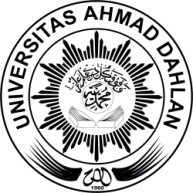 SOAL UJIAN TENGAH SEMESTER GANJIL TA 2023/2024FAKULTAS EKONOMI DAN BISNISSOAL UJIAN TENGAH SEMESTER GANJIL TA 2023/2024FAKULTAS EKONOMI DAN BISNISSOAL UJIAN TENGAH SEMESTER GANJIL TA 2023/2024FAKULTAS EKONOMI DAN BISNISSOAL UJIAN TENGAH SEMESTER GANJIL TA 2023/2024FAKULTAS EKONOMI DAN BISNISSOAL UJIAN TENGAH SEMESTER GANJIL TA 2023/2024FAKULTAS EKONOMI DAN BISNISSOAL UJIAN TENGAH SEMESTER GANJIL TA 2023/2024FAKULTAS EKONOMI DAN BISNISMATA KULIAH (sks):PRODI:BISMADOSEN:KELAS/SEM:           / HARI/TANGGAL:RUANG:-JAM MULAI/WAKTU:SIFAT UJIAN:Diverifikasi oleh :Diverifikasi oleh :Disusun oleh :Kaprodi Bisnis Jasa MakananYunda Maymanah R., S.T.P., M.Sc.NIY. 60171089Penanggung jawab keilmuan____________________NIY. _____________                       Dosen Pengampu____________________NIY. _____________                       